CURRICULUM VITAEPERSONLIG
Navn:		Karin Anita Tømmerås 
Født:		18.08.1971, Trondheim, Norge
Tittel:		Ph.d.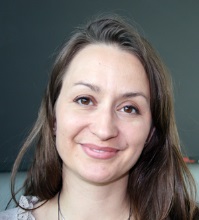 Stillingstittel:	Seniorrådgiver/Innovasjonsrådgiver
Familie:		To barn, født 2002 og 2005
Arbeidssted:	Det medisinske fakultet, NTNU, Olav Kyrresgate 9, 7491 Trondheim
Telefon:	+47 91 89 79 89
E-post:		karin.tommeras@ntnu.no
____________________________________________________________________________________
ARBEIDSERFARING
2014-		Seniorrådgiver for innovasjon og medisinsk teknologi, Det medisinske fakultet (DMF), 			NTNU2011-2014	Administrativt ansvarlig for prosessen med utredning og opprettelse av ny tematisk satsing ved NTNU innen helse, velferd og teknologi (HEVET, nå kalt NTNU Helse)2008-2014	Rådgiver for NTNUs satsingsområde medisinsk teknologi
2004-2009	Faglig leder for Forskerlinjen i medisin, DMF, NTNU og 		Post doktor, Institutt for kreftforskning og molekylærmedisin, DMF, NTNU
2000-2004	Post doktor, Institutt for fysiologi og biomedisinsk teknikk, DMF, NTNU1996-2000	Undervisningsstilling (20%), Hälsouniversitetet, Linköpings universitet, Sverige1994		Kjemiingeniør, Matforsk, Norsk institutt for næringsmiddelforskning, Ås
____________________________________________________________________________________
UTDANNING
1996-2000	PhD/Dr Medical Science, Institutionen för Biomedicin och Kirurgi,Hälsouniversitetet, Linköpings universitet, Linköping, Sverige.
1994-1996	Forskerstudent, Institutionen för Cellbiologi, Hälsouniversitetet

1991-1994	Kjemiingeniør, Kjemiteknikk og bioteknologi, Trondheim Ingeniørhøgskole (nå HiST)
____________________________________________________________________________________
NYERE EMNER/KURS
2012		Patentering og kommersialisering (7.5 stp, karakter A/Fremragende), NTNU
2009		NTNUs mentorprogram
2007-2008	Lederutviklingsprogram for faglig ledelse, NTNU
____________________________________________________________________________________
VERV
2013-15	Rådgivende gruppe for Trondheim Helseklynge
2011-13	Arbeidsgruppe for etablering av Senter for Velferdsteknologi (SeVel)
2004-08	Medlem i Fakultetsrådet, Det medisinske fakultet
2004-08	Medlem i Tilsetningsutvalget, Det medisinske fakultet
____________________________________________________________________________________
PERSONLIGE KVALIFIKASJONER
Språk: Norsk og engelsk, noe tysk.PUBLIKASJONSLISTEPEER-REVIEW JOURNAL PAPERS:Wyckmans A, Tømmerås K, Espnes GA, Thomassen G, Larssæther S, Wågø SI, Matusiak BS, Acre F, Høyland K, Krokstad S, Manum B. Helsefremmende boligmiljø i et ressursperspektiv. Helserådet 2013;23:27-29.Stunes AK, Reseland JE, Hauso Ø, Kidd M, Tømmerås K, Waldum H, Syversen U, Gustafsson B. Adipocytes express a functional system for serotonin synthesis, reuptake and receptor activation. Diabetes Obes Metab 2011;13(6):551-8.Arum C-J, Anderssen E, Tømmerås K, Lundgren S, Chen D, Zhao C-M. Gene expression profiling and pathway analysis of superficial bladder cancer in rats. Urology 2010;75(3):742-9.
Hunskaar S, Breivik J, Siebke E-M, Tømmerås K, Figenschau K, Hansen J-B. Evaluation of the medical student research programme in Norwegian medical schools. A survey of students and supervisors. BMC Med Educ 2009;9(43).Furnes MW, Zhao C-M, Stenstrom B, Arum CJ, Tømmerås K, Kulseng B, Chen D. Feeding behavior and body weight development: lessions from rats subjected to gastric bypass surgery or high-fat diet. J Physiol Pharmacol 2009;60 Suppl 7:25-31. Review.Arum C-J, Anderssen E, Tømmerås K, Zhao C-M, Chen D. Gene expression profiles of bladder cancer: Comparison between orthotopic rat bladder cancer model and human bladder cancer patients. Eur Urol 2009 ; Suppl 8(4):225.Furnes MW, Stenstrom B, Tømmerås K, Skoglund T, Dickson SL, Kulseng B, Zhao CM, Chen D. Feeding behavior in rats subjected to gastrectomy or gastric bypass surgery. Eur Surg Res 2008;40(3):279-88.Furnes M, Tømmerås K, Arum C-J, Zhao C-M, Chen D. Gastric bypass surgery causes body weight loss without reducing food intake in rats. Obes Surg 2008;18(4):415-22.Arum C-J, Tømmerås K, Anderssen E, Zhao C-M, Chen D. Gene expression profiling and pathway analysis of orthotopic rat bladder cancer model. Eur Urol 2007; Suppl 6.Stenström B, Furnes M, Tømmerås K, Syversen U, Zhao C-M, Chen D. Mechanism of gastric bypass-induced body weight loss: One year follow-up after micro-gastric bypass in rats. J Gastrointest Surg 2006;10(10):1384-91.Stenström B, Zhao C-M, Tømmerås K, Arum C-J, Chen D. Is gastrin partially responsible for body weight reduction after gastric bypass? Eur Surg Res 2006;38(2):94-101. Gustafsson BI, Bakke I, Tømmerås K, Waldum HL. A new method for visualization of gut mucosal cells, describing the enterochromaffin cell in the rat gastrointestinal tract. Scand J Gastroenterol 2006;41(4):390-95. Gustafsson BI, Thommesen L, Stunes AK, Tømmerås K, Westbroek I, Waldum HL, Slørdahl K, Tamburstuen MV, Reseland JE, Syversen U. Serotonin and fluoxetine modulate bone cell function in vitro. J Cell Biochem 2006;98(1):139-51. Arum C-J, Vigen RA, Karlsson B, Tømmerås K, Zhao C-M, Chen D. Acid secretion in urinary bladder of rats subjected to gastrocystoplasty. Inflammopharmacol 2005;13(1-3):191-99. 
Gustafsson BI, Tømmerås K, Nordrum I, Loennechen JP, Brunsvik A, Fossmark R, Bakke I, Syversen U, Waldum H. Long term treatment with serotonin induces heart valve disease in rats. Circulation 2005;111(12):1517-22.Waldum H, Kleveland PM, Sandvik AK, Brenna E, Syversen U, Bakke I, Tømmerås K. The cellular localisation of the CCK2 (gastrin) receptor in the stomach. Pharmacol Toxicol 2002;91:359-62.
Tømmerås K, Bakke I, Sandvik AK, Larsson E, Waldum HL. Rat parietal cells express CCK2 receptor mRNA. Gene expression analysis of single cells isolated by laser-assisted microdissection. Biochem Biophys Res Commun 2002;297:335-40.Ponten F, Tømmerås K, Larsson E. Bättre sjukdomsbild i framtiden med laserbaserad mikrodissektion. [Sharper diagnostic tool – the future promise of laser-assisted microdissection] Läkartidningen 2002;99:3414-18.Tømmerås K, Hammer P, Sundler F, Borch K, Mårdh S, Cabero JL. Immunolocalization of cholecystokinin-2 receptors in rat gastric mucosa. Scand J Gastroenterol 2002;37:1017-24.Azerkan L, Bengtsson P, Tømmerås K, Li Z-Q, Mårdh S. Characterization of oxyntic glands isolated from the rat gastric mucosa. Comp Biochem Physiol 2001;128:349-57.Tømmerås K, Cabero JL, Mårdh S. Expression of extracellular matrix proteins in the fetal rat gastric mucosa. Anat Embryol 2000;201:149-56.Tømmerås K, Chen Y, Rhedin M, Cabero JL, Mårdh S. Proliferation and differentiation of cells from explants of fetal rat stomach. Acta Physiol Scand 1997;159:155-61.